NOTA DE PRENSAEl plazo para las inscripciones de los Programas CRIS 2023 estará abierto hasta el próximo 15 de junioCRIS contra el cáncer busca los mayores talentos para sus Programas de Investigación 2023Los Programas CRIS de investigación son líderes en España por su dotación económica y su duración temporal, además de convocatorias de referencia en Europa.Estos Programas buscan impulsar investigadores en excelencia en 4 modalidades: Programa CRIS de Excelencia, Programa CRIS de Talento Médico Traslacional, Programa CRIS de Talento Post-Doc y Programa CRIS Out-Back.Lola Manterola, presidenta de la Fundación CRIS contra el cáncer: “Desde la Fundación CRIS creemos en la investigación como único camino para curación del cáncer, para alcanzar el Objetivo Cáncer Cero, y esa es una de las razones por las que se crearon estos Programas CRIS de investigación en 2019”.Las bases pueden consultarse en: https://criscancer.org/es/programascris/ y https://criscancer.org/es/outback/Madrid, a 17 de mayo de 2023; Cris contra el cáncer, fundación referencia en la investigación contra el cáncer, lanza la V Convocatoria de sus Programas CRIS de Investigación, unos programas que se han convertido en líderes en España por su duración en el tiempo y por su dotación económica. El plazo para acceder a la convocatoria de estos programas estará abierto hasta el 15 de junio y podrán inscribirse médicos e investigadores que quieran desarrollar sus proyectos y sus carreras científicas en nuestro país.La Fundación CRIS contra el cáncer está comprometida con la investigación para lograr desarrollar tratamientos adecuados para los pacientes que padecen este tipo de enfermedades y por ello dota de recursos y de financiación extraordinarios a los investigadores en España, para que puedan desarrollar proyectos de impacto en nuestros hospitales públicos y nuestros centros de investigación.Las carreras investigadoras en España están lastradas por la falta de medios y oportunidades. Esta situación hace que muchos investigadores brillantes prefieran desarrollar sus carreras en otros países, o que abandonen la investigación definitivamente para buscar otras opciones laborales más estables. CRIS contra el cáncer es consciente de la importancia de la estabilidad laboral de los investigadores para el desarrollo de sus carreras científicas y de sus proyectos innovadores, para que sus avances en la investigación tengan un mayor alcance, y para que esos avances repercutan cuanto antes en los tratamientos que reciben los pacientes.Lola Manterola, presidenta de CRIS contra el cáncer, explica la importancia de estos Programas: “Desde la Fundación CRIS creemos en la investigación como único camino para la curación del cáncer y esa es una de las razones por las que se crearon estos Programas CRIS de investigación en 2019. Los investigadores deben contar con el apoyo necesario para desarrollar sus proyectos y para que la innovación de los tratamientos lleguen cuanto antes a los pacientes con cáncer” La Fundación CRIS puso en marcha sus Programas CRIS de Investigación en 2019, y en poco tiempo se han convertido en una referencia en España y en Europa, con cuatro categorías que responden a distintas necesidades de las carreras científicas y médicas de los investigadores.  Entre sus mayores atractivos se encuentra su financiación (hasta 1.250.000 €) y su duración (cinco años) que permite a los investigadores desarrollar sus proyectos con las mejores condiciones. Convocatorias de los Programas CRIS de Investigación 20231.- Programas CRIS de Excelencia, destinado a dotar de medios extraordinarios a investigadores sobresalientesSe trata de un programa que ofrece financiación a los investigadores para proyectos altamente ambiciosos en nuestro país. Uno de los grandes problemas que se encuentran muchos investigadores en nuestro país es que tienen grandes ideas, ambiciosas, transformadoras y con un gran potencial, pero no las pueden llevar a cabo, o no de manera completa, por falta de medios. La Fundación CRIS contra el cáncer financia este programa con 1,25 millones de euros distribuidos en 5 años, lo que le sitúa en una de las convocatorias más importantes en España y también a nivel europeoPara acceder a las bases de esta convocatoria:  https://criscancer.org/es/programascris/2.- Programa CRIS de Talento Médico Traslacional dirigido a médicos investigadoresLa figura del médico investigador es imprescindible para diseñar y llevar a la práctica clínica los tratamientos efectivos contra el cáncer. A pesar de la enorme importancia de estos médicos, en España no contamos con los perfiles suficientes. Una de las razones se debe a la carga asistencial que impide el desarrollo de manera continua y eficaz de su línea de investigación. En otros casos, los médicos se enfrentan a las dificultades para la ejecución de sus proyectos, o a la escasa potenciación de su carrera investigadora. Por esta razón, la Fundación CRIS contra el cáncer y su compromiso con la investigación y los médicos investigadores, lanza su Programa CRIS de Talento Médico Traslacional con una duración de 5 años y una dotación total de 400.000 €.Bases en: https://criscancer.org/es/programascris/3.- Programa CRIS de Talento Post-Doc para facilitar el retorno y estabilización de investigadores jóvenesEl periodo postdoctoral, tras el fin de las tesis doctorales, suele ser un periodo de amplia producción científica donde los investigadores se preparan para dirigir grupos de investigación. Esta opción para liderar equipos en España cuenta con pocas oportunidades para la estabilidad y la financiación por lo que hay muchos abandonos en la continuidad de esa carrera investigadora, o bien se opta por la búsqueda de esa estabilidad fuera de nuestro país.La Fundación CRIS contra el cáncer entrega cada año dos Programas CRIS de Talento Post-Doc, para facilitar a jóvenes brillantes esa transición desde el Post-Doc hasta en líderes de grupo que encabecen la investigación contra el cáncer.  La dotación económica es de 400.000 € para cinco años, y busca proporcionar financiación a los mejores investigadores jóvenes de nuestro país, para que puedan desarrollar sus proyectos y su carrera profesional en EspañaBases en: https://criscancer.org/es/programascris/4.- Programa CRIS Out-Back , para promover la formación investigadora en el extranjero y el retorno a España.En general para cualquier investigador, una estancia en el extranjero supone un incentivo para su formación, para el aprendizaje de nuevas técnicas, para el desarrollo de líneas de investigación innovadoras, para el establecimiento de contactos profesionales y, en el caso de los médicos, para el conocimiento de nuevos tratamientos y técnicas diagnósticas.Este tipo de becas y contratos suelen contemplar la salida de nuestro país, sólo algunos (pocos) contemplan el retorno, pero no existe ninguna beca ni contrato que tenga en cuenta ambas posibilidades.La Fundación CRIS contra el cáncer, ha creado por ello su Programa CRIS Out-Back, que financia entre 2 y 4 años la formación de jóvenes científicos en un centro de referencia internacional, y lo combina con entre 1 y 2 años de contratación a su vuelta a España (con una duración máxima de este programa de 5 años). En cuanto a la dotación económica, cuenta con 70.000€ anuales.CRIS contra el cáncer, financia este programa para que los investigadores puedan acceder a la formación en el extranjero y retornar a España con garantías. Además, el programa cuenta con un plan de formación y mentoring, que completan un programa diferente, innovador y que marcará el futuro de otras convocatorias internacionales.Bases en: https://criscancer.org/es/outback/La investigación de CRIS contra el cáncerLa fundación CRIS contra el cáncer está en España, Gran Bretaña y Francia; y tiene Unidades propias de terapias y ensayos en los principales hospitales como La Paz, 12 de Octubre, Clínico San Carlos o Vall d´Hebron, y centros de investigación como el CNIO.Desde hace 12 años se han invertido 40 millones de euros en investigación; se han desarrollado 468 ensayos clínicos en proyectos y Programas CRIS; puesto en marcha 120 Líneas de investigación, 53 equipos y 458 ensayos clínicos; se apoya a 247 científicos e investigadores presentes en 65 instituciones alrededor mundo; las publicaciones, papers y tesis doctorales suman casi 2.000; hay 15 patentes licenciadas y 6 en proceso; 6.000 pacientes beneficiados y 11 millones anuales de potenciales beneficiarios. La Fundación CRIS contra el cáncer impulsa proyectos de investigación traslacional que están en la frontera del conocimiento involucrando a la sociedad civil e instituciones en España, Reino Unido, Francia y Estados Unidos.PARA MÁS INFORMACIÓN, ENTREVISTAS, FOTOGRAFÍAS E IMÁGENES PARA TELEVISIONES:Oficina de prensa Fundación CRIS contra el cáncerprensa@criscancer.org685.376.705.RRSS @criscancer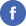 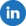 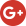 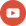 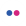 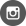 https://twitter.com/criscancerhttps://www.facebook.com/FundacionCrisCancerhttps://www.linkedin.com/company/fundaci-n-cris-contra-el-c-ncerhttps://www.youtube.com/user/CrisContraElCancerhttps://www.flickr.com/photos/122173016@N08/https://www.instagram.com/criscontracancer